Муниципальное бюджетное дошкольное образовательное учреждение детский сад № 8 «Машенька» города ПензыРодительское собрание в первой младшей группе «Ежики» на тему:«Взаимодействие детского сада и семьи в развитии личности ребенка»                                           Подготовили воспитатели                                                           Кругликова Людмила Николаевна                                                      Майданова Татьяна ВикторовнаПенза, 2023«Взаимодействие детского сада и семьи в развитии личности ребенка»Форма собрания – круглый стол.      Цель: поиск совместных путей решения проблем воспитания.Задачи: сформировать у родителей понимание необходимости тесного сотрудничества семьи с детским садом.обогащать родителей педагогическими знаниями; вовлечь в обсуждение нюансов воспитания; вызвать желание поделиться личным опытом воспитания;создать положительный эмоциональный настрой,.План1.Водная часть (создать атмосферу доброжелательности и доверия,      сообщение темы)2. Вместе весело шагать.3. Особенности возраста.4. Игра - нужна ли она ребенку и почему?5. Общие вопросы.6. Решение. Ход собрания:«Комплимент»Цель: развивать у родителей коммуникативные навыки; способствовать накоплению положительного эмоционального опыта, сплочению родительского сообщества.Материал: сенсорный мяч.Родители приглашаются в круг. Педагог объясняет суть игры. Говорит о том, как порой нам не хватает добрых и ласковых слов, а ведь как приятно услышать о себе что-то хорошее.«Давайте поднимем, друг другу настроение и поиграем в игру. Затем передает мяч родителю  и говорит комплимент».- Уважаемые родители, сегодня наше родительское собрание посвящено проблеме сотрудничества семьи и детского сада. Необходимость и важность взаимодействия ДОУ и семьи очевидны. Успешность достижений ребенка зависит от того, кто и как влияет на его развитие. Большую часть времени ребенок проводит в детском саду и дома, поэтому важно, чтобы взаимодействие педагогов и родителей не противоречили друг другу, а положительно и активно воспринимались ребёнком. Это осуществимо, если педагоги и родители станут союзниками и единомышленниками, заинтересованно и согласовано будут решать проблемы воспитания. На логотипе изображены две руки, как символ – детского сада и семьи, которые выращивают зеленый росток, символизирующий наших детей.Родители, взявшись  крепко за руки символизируют  то, что  объединяет их  одна цель – воспитание малышей и помощь им на новом этапе их жизни).  Вместе весело шагать.- Что такое «семья»? Каково Ваше мнение?(Ответы родителей)-Да, семья – это, прежде всего, любовь.Семья – это место приземления для старших, стартовая площадка для младших и маячок взаимоотношений для каждого.Недаром восточная мудрость гласит:Если ты думаешь на год вперед, посади семя. Если ты думаешь на десятилетия вперед, посади дерево. Если ты думаешь на век вперед, воспитай человека.- А как Вы думаете, что такое «воспитание»?(Ответы родителей).Воспитание - это целенаправленное воздействие субъекта на объект.За воспитание детей несут ответственность родители, а все другие социальные институты призваны помочь, поддержать, направить, дополнить их воспитательную деятельность.Благополучного воспитания можно достигнуть только при взаимодействии семьи и других социальных институтов (школ, детских садов и др.).Беседа - «Каким вы хотите видеть своего ребенка?»Макаренко подчеркивал:“Воспитание - есть процесс социальный в самом широком смысле. Воспитывает всё: люди, вещи, явления, но прежде всего и больше всего – люди. Из них на первом месте – родители и педагоги”.(Антон Семёнович Макаренко)- Детский сад не может ни заменить, ни полностью компенсировать то, что получает формирующаяся личность от родителей. В семье все основано на эмоциональных связях и привязанностях. Именно семья, а не детский сад выступает посредником между обществом и ребенком с целью его социальной защиты.- Скажите, пожалуйста, а каким вы хотите видеть своего ребенка? Какими чертами характера он должен обладать? Какими качествами вы хотели бы его наделить? (на доске прикреплен ватман с нарисованным деревом без листьев)-У каждого из Вас есть зелёные листочки. Напишите на них качества, которыми вы хотите наделить вашего ребенка? (Родители пишут качество, подходят по очереди к дереву и, называя вслух написанное слово, приклеивают к дереву листок)- Добрым, умным, щедрым, сильным, справедливым, здоровым, заботливым…- Посмотрите, какое красивое получилось дерево. Именно от нас с Вами зависит, каким вырастет ребёнок – сухим, пустым, злым и чёрствым, или разносторонним, счастливым, добрым и будет обладать теми качествами, что написаны на этих листках.- Теперь я вас попрошу разделиться на 4 группы.- Первые 2 группы обсудите, как можно добиться данных ожидаемых результатов с помощью семьи, а 2 другие группы – с помощью детского сада. (Родители обсуждают и оглашают предложения)- А теперь скажите, каким образом можно добиться комплексных результатов? (работая вместе)- Именно совместная деятельность педагогов, родителей и детей может быть успешной, когда все положительно настроены на совместную работу, действуют сообща, осуществляют совместное планирование, вместе подводят итоги деятельности.Семья даёт первые уроки любви, понимания, доверия, веры, а детский сад делает все возможное, чтобы обучить ребенка, расширить его кругозор, предоставить возможность для его самореализации, для раскрытия и проявления его способностей.- Взаимодействие семьи и детского сада, тесное сотрудничество родителей и педагогов играет важную роль в процессе обучения и развития детей.Следовательно, нашими совместными задачами являются:• сделать детский сад и семью союзниками в воспитании детей;• обеспечить полное взаимопонимание и согласованное взаимодействие детского сада и семьи в осуществлении комплексного подхода к воспитанию;• обеспечить единство требований детского сада и семьи. Особенности возраста.А. С. Макаренко  говорил: «Наши дети – это наша старость. Правильное воспитание – это счастливая старость, плохое воспитание – это наше будущее горе, наши слезы, это наша вина перед другими людьми, перед стариной»Младший возраст – такой период в развитии дошкольника, который характеризуется высокой интенсивностью физического и психического развития. В это время происходит переход ребенка к новым отношениям с взрослыми, сверстниками, предметным миром.Психологи обращают внимание на «кризис трех лет», когда младший дошкольник, еще недавно такой покладистый, начинает проявлять нетерпимость к опеке взрослого, стремление настоять на своем требовании, упорство в осуществлении своих целей. Это свидетельствует о том, что прежний тип взаимоотношений взрослого и ребенка должен быть изменен в направлении предоставления дошкольнику большей самостоятельности.Если  малыш говорит  «Я сам», значит - наша общая задача поддержать его стремление к самостоятельности, не погасить это стремление критикой неумелых действий ребенка и не высказывать нетерпение по поводу его медленных и неумелых действий.Как мы формируем самостоятельность в детском саду?Давайте же разберёмся, с чего начать и как всё должно происходить для достижения нужного результата. Для начала ответим на вопрос: «Что включает в себя понятие «самообслуживание» для детей раннего возраста?». Для ребёнка третьего года жизни самообслуживание включает в себя освоение следующих навыков :- приёма пищи (есть ложкой, пить из чашки);- раздевания и одевания (снимать, одевать обувь, трусики, колготки, шорты, брюки или юбку, шапку, варежки);- гигиены тела (мыть руки и лицо, вытирать их полотенцем, пользоваться носовым платком и салфеткой);- опрятности (пользоваться горшком).Эти навыки формируются под воздействием воспитания при определённом уровне развития у ребёнка некоторых психо-физических возможностей. К ним относятся:- общая моторика (умение садиться, вставать, ходить, подниматься и спускаться по ступенькам);- мелкая моторика (умение толкать, тянуть, переворачивать предмет, держать его и выпускать из рук, играть с водой, опускать предметы в отверстие в коробке, брать мелкие предметы двумя пальцами, выполнять несложные пальчиковые игры);- зрительно-слуховое внимание (умение смотреть и приходить, когда зовут, слушать сказки, отвечать на вопросы доступным способом);- мышление (уметь узнавать предметы; выполнять простые указания, поручения; уметь имитировать, т. е. подражать действиям взрослых).Именно с развития этих несложных умений начинается путь к освоению более важных, в практическом отношении, навыков самообслуживания. Поэтому и начинать надо именно с них.Как правило, к двум годам общая моторика у детей развита довольно хорошо, а вот развитие мелкой моторики сложный процесс, требующий поэтапного освоения.На первом этапе ребёнок учиться выполнять сгибательные движения кисти и применять их в игре. Далее осваивает хватание (пространственная и сенсорная ориентация, зрительно-моторная координация, согласованная работа рук, различные типы захватывания: кулачком, щепотью (тремя пальцами, одной рукой, обеими; различные действия пальцами: расставлять, сжимать вместе, выделять один палец). Дальше происходит развитие соотносящих действий, когда ребёнок учится совмещать два предмета или части, собирать такие игрушки, как матрёшки, башенки, совершенствуется согласованность обеих рук, продолжает развиваться глазомер. На последнем этапе происходит развитие подражательных движений руками (пальчиковые игры, выполнение действий по показу).Итак, для успешного формирования навыков самообслуживания необходима косвенная подготовка рук и развитие их мелкой моторики. Этим можно заниматься на специально организованных занятиях, в играх или просто в бытовых ситуациях.Обучая детей навыкам самообслуживания, не забываем о приеме поощрения. В детском саду, одобряя действия малыша, мы привлекаем внимание остальных детей. Поощрения вызывают у ребенка чувство радости, создают уверенность в том, что он может, умеет сам что-то делать, побуждают его  и других детей к проявлению к самостоятельности. Формируя навыки самообслуживания, не следует забывать о воспитании бережного отношения к вещам. Объясняем, что свои вещи нельзя бросать, потому что мама их стирала и гладила, что вещи перестанут быть красивыми, если их валять, свои вещи надо класть в свой шкаф или на свой стульчик. И поощрение здесь опять выступает важным инструментом воспитания.  Игра – нужна ли она ребенку и почему? Игра – самая любимая и естественная деятельность младших дошкольников. Вы заметили, что, покупая современные игрушки, взрослые порой охотнее играют в них, чем сами дети? - Помните, во что играли вы в своем детстве? (отвечают родители)К сожалению, современные дети, те, для кого игра - жизненная необходимость и условие для развития, перестают играть. Это беспокоит психологов и педагогов во всем мире. Что бы вы сказали, если бы птицы перестали петь, зайцы перестали прыгать, а бабочки — летать? Играть стали не меньше, а хуже. Изменилось само качество, сама суть детской игры: она стала какой-то невеселой, агрессивной, индивидуалистичной. Все больше примитивных игровых форм - шалостей, проказ, забав, стоящих уже на последней грани игры и все чаще переходящих в озорство и даже хулиганство и т. п.                                                                                                                    Что дает игра ребенку?  Некоторые взрослые недооценивают роль игры в развитии их ребенка.ПРИМЕР                                                                                                                 Отец. Моя дочка все время играет. Она постоянно разговаривает сама с собой, сделала кассу, нарезала бумажные «деньги», перекладывает их с места на место. Разве это помогает ее развитию?Вопрос: В чем, по вашему мнению, заключается роль игры в развитии ребенка? (мнение родителей)Комментарий воспитателя                                                                                                                                     Для ребенка это способ самореализации, в игре он может стать тем, кем мечтает быть в реальной жизни: врачом, водителем, летчиком и т. д.                 В игре ребенок приобретает новые и уточняет уже имеющиеся у него знания, активизирует словарь, развивает любознательность, пытливость, а также нравственные качества: волю, смелость, выдержку, умение уступать. У него формируются начала коллективизма.   Играя, ребенок как бы входит в жизнь, знакомится с ней, размышляет над увиденным.                                                                    ЗаключениеМы сами, бывало, противоречим сами себе, поэтому в воспитании надо основываться на единых требованиях:Будьте к своему ребенку в меру добры и требовательны, если хотите чего-то добиться.Прежде чем дать оценку действиям ребенка, попробуйте вникнуть в ситуацию.Покажите ребенку хороший пример.Давайте объединим наши усилия в предъявлении детям единых требований ведь наша общая цель: воспитывать добрых, отзывчивых детей, любящих и уважающих маму и папу, бабушек и дедушек, сестренок и братишек, всех друзей и близких.Проводить совместные мероприятия по различным направлениям: праздники, приглашение на выставки работ воспитанников, совместное оформление стенгазет и т. Д- Предлагаю Вам дорогие родители, завершить нашу встречу  и ответить на вопрос «Оправдались  ли Ваши ожидания, получили ли Вы то, что хотели?»  и в этом нам поможет клубочек. Обмотайте вокруг пальчика ниточку, и передайте клубочек следующему! Обматывая пальчик ниткой, вы отвечаете на вопрос. Посмотрите, пожалуйста, каждый из нас соединен ниточкой, и не просто ниточкой, а нитью, которая нас будет связывать на протяжении долгих лет. Наша нить должна быть настолько прочной, насколько это возможно ради здоровья и счастья наших детей! Думаю, вы со мной согласитесь!На этом наша встреча подходит к концу, большое спасибо за активное участие. До скорых встреч!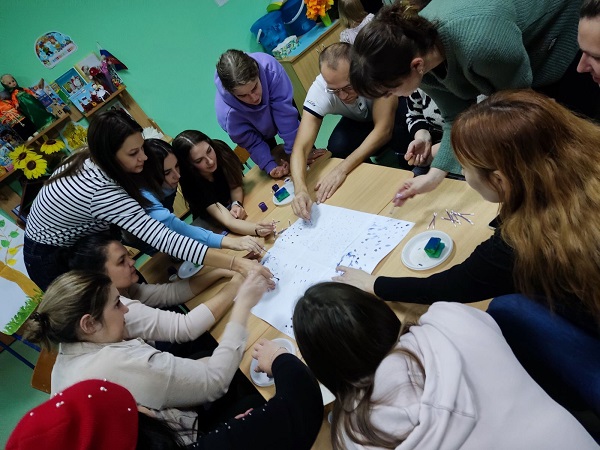 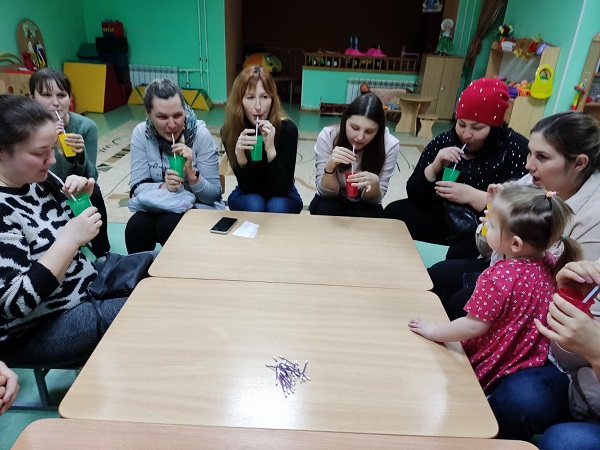 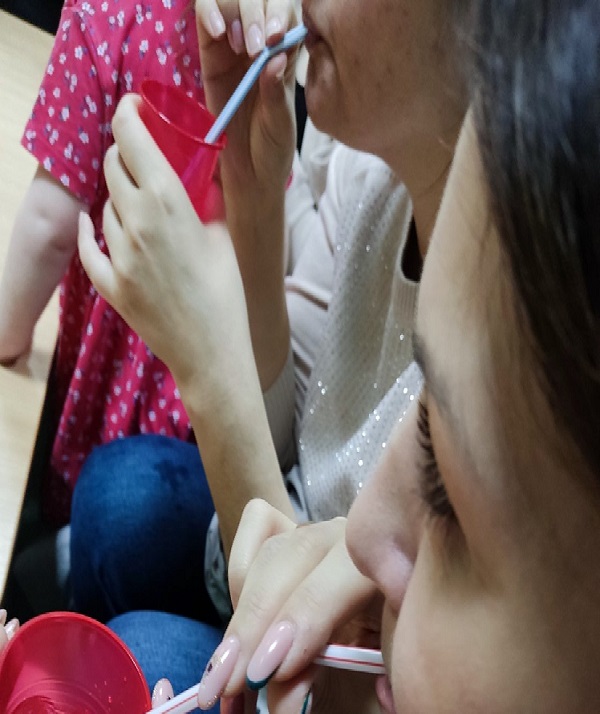 